OINOS Wijncursussen                   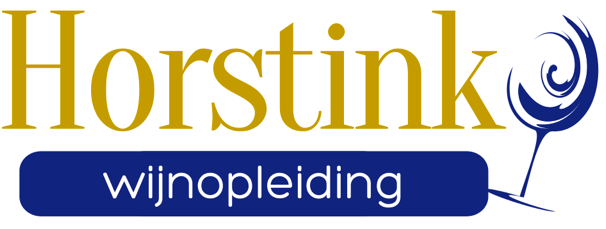            Gerhard Horstink – œnologue        AANMELDINGSFORMULIER BODEM EN KLIMAAT (2)thema BOURGOGNEIn 2024 wordt de cursusdag Bodem en Klimaat (2) - Bourgogne niet gegevenAchternaam:	     Voornaam:	     Voorletters:	     Adres:	     Postcode:	     	Plaats:	     Telefoon:	     	2e nummer:	     email:	     indien afwijkend factuuradres:(Bedrijfs)naam:	     Adres:	     Postcode:	     	Plaats:	     Telefoon:	     	email:	     Ondergetekende meldt zich aan voor de cursusdag Bodem en Klimaat (2) – thema Bourgogne welke in Hoogerheide bij voldoende aanmeldingen. De cursusprijs bedraagt € 278,30 inclusief BTW (€ 230,00 excl.21% BTW, tarief 2023). Bijgeleverd zijn de Algemene Voorwaarden van OINOS Wijncursussen. Definitieve inschrijving en plaatsing geschiedt na voldoening van de nota.Datum:	     	Plaats:	     Handtekening:	 _____________________________(mag digitaal ingevoegd worden)Deze aanmelding zenden of e-mailen aan:OINOS WijncursussenNijverheidstraat 284631 KS  Hoogerheidee-mail: oinos@horstinkwijn.nl